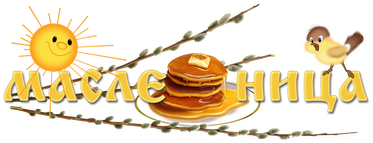              Трудно себе представить детей любого возраста, жизнь которых не была бы связана с играми. Народные игры являются неотъемлемой частью культурных традиций русского народа. В народных играх с малых лет детей приучают к порядку, подготавливают их к труду, знакомят с традициями и обычаями русского народа, учат правилам поведения. Все это делается в веселой, шуточной, игровой форме. Прибаутки, небылицы, дразнилки – занимают особое место в русском фольклоре. Их назначение – развеселить, потешить, рассмешить себя и других людей. 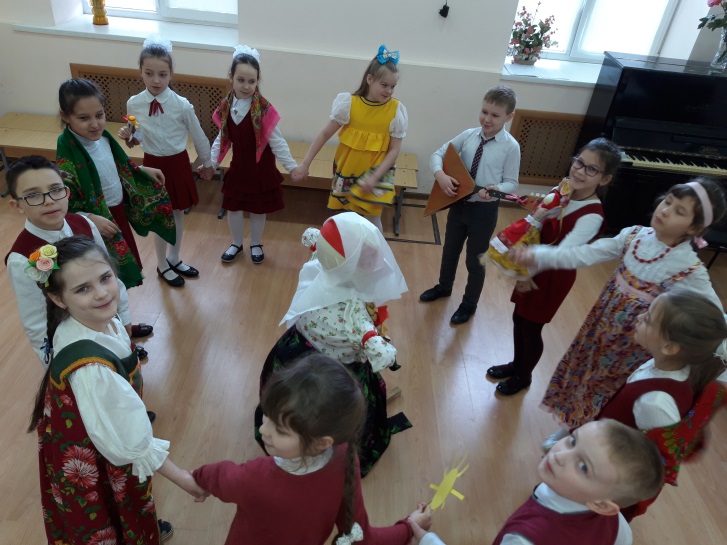 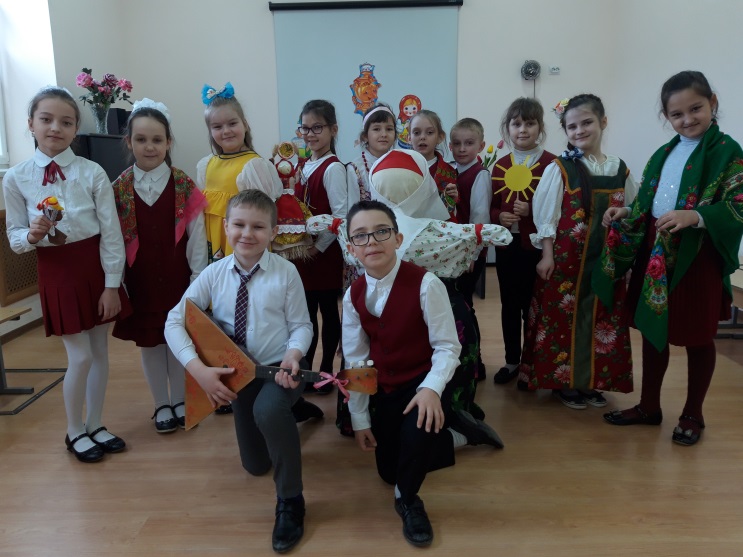 